 Доброе время суток всем! Уже неоднократно было доказано что дети очень любят все новое и неизведанное. Я решила порадовать своих ребят очередным эксперементом. Предлагаю вашему вниманию мастер-класс по эксперементированию "Танец красок". Для этого нам понадобится тарелка, жидкое мыло, ватная палочка, разведенные пищевые красители нескольких цветов, молоко и пипетка.В тарелку выливаем молоко и осторожно добавляем пищевые красители пипеткой, не смешивая цвета. Ватную палочку макаем в жидкое мыло и опускаем не до конца в тарелку и любуемся красотой, наши краски начинают танцевать! Ну а вот так каждый из моих ребят учил "танцевать краски". Судя по их лицам, я думаю эксперемент удался!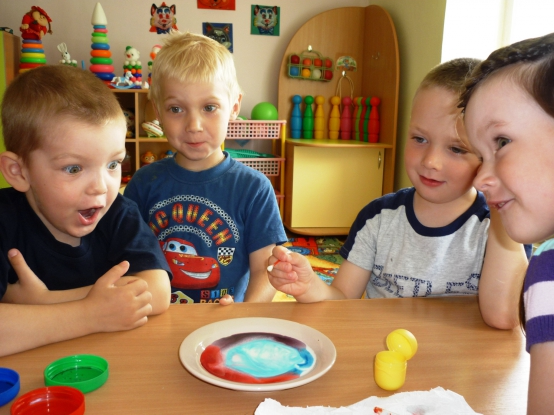 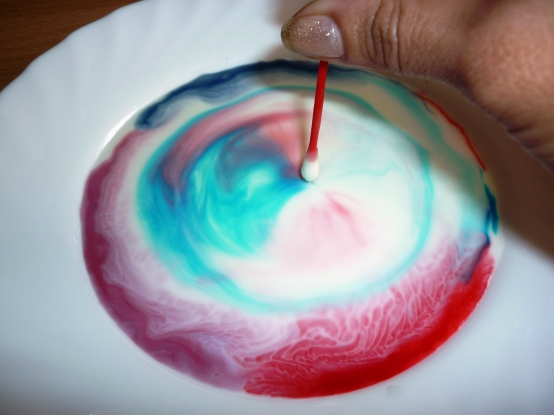 